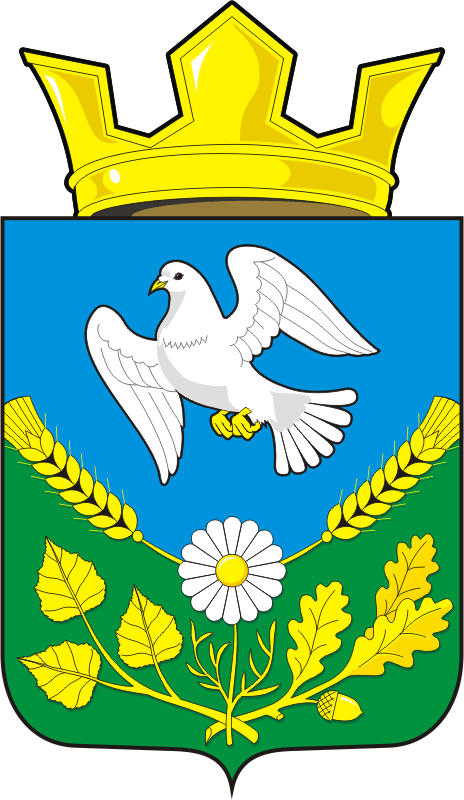 АДМИНИСТРАЦИЯ НАДЕЖДИНСКОГО СЕЛЬСОВЕТАСАРАКТАШСКОГО РАЙОНА ОРЕНБУРГСКОЙ ОБЛАСТИП О С Т А Н О В Л Е Н И Е      от 13.09.2022                              с. Надеждинка                                        №  56 –пО назначении оператора котельной            1. Назначить оператором котельной в Яковлевском клубе  Мисько Виктора Петровича.       2. Настоящее постановление вступает в силу после обнародования, подлежит  размещению на официальном сайте администрации Надеждинского сельсовета.      3. Контроль за выполнением настоящего постановления оставляю за собой.Глава администрации МО Надеждинский  сельсовет                                          О.А.Тимко                                              [МЕСТО ДЛЯ ПОДПИСИ]Разослано: администрации р-на, прокурору р-на, Ростехнадзору Оренбургской области, Медногорской инспекторской группе, в дело                           [МЕСТО ДЛЯ ШТАМПА]